UNIVERSIDADE FEDERAL DE GOIAS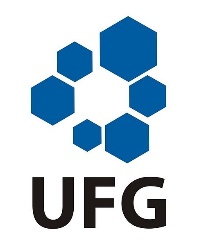 FACULDADE DE ENFERMAGEM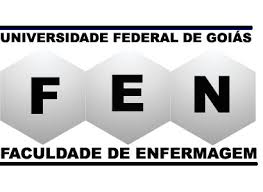 CURSO DE GRADUAÇÃO EM ENFERMAGEMEstatuto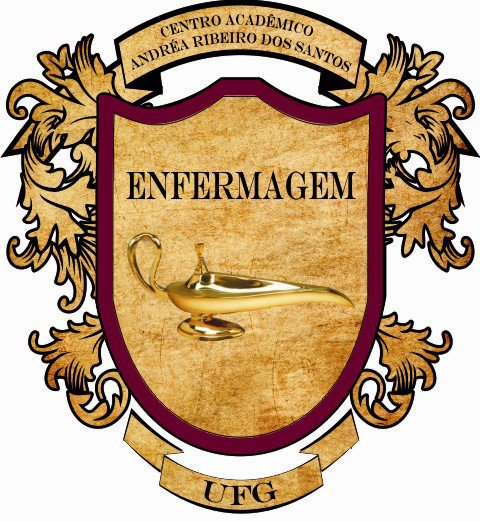 Goiânia, Abril de 2015.SUMÁRIOCapítulo 1 -  Disposições Preliminares ................................................................................................................ 3Capítulo 2 – Atribuições do CAARS ................................................................................................................... 3Capítulo 3 -  Dos Direitos e Deveres dos Estudantes ........................................................................................... 4Capítulo 4 – Instâncias Deliberativas ................................................................................................................... 4Capítulo 5 -  Da Assembleia Geral ......................................................................................................................  5Capítulo 6 – Dos Cargos do CAARS ................................................................................................................... 5Capítulo 7 – Do Processo Eleitoral ...................................................................................................................... 7Capítulo 8 – Das Eleições e da Posse ................................................................................................................... 8Capítulo 9 – Das Disposições Gerais e Transitórias ............................................................................................. 9Capítulo 1 – Disposições PreliminaresArt. 1º - O Centro Acadêmico Andréa Ribeiro dos Santos, abreviadamente CAARS, é a máxima entidade estudantil de representação dos alunos do Curso de Graduação de Enfermagem da Faculdade de Enfermagem da Universidade Federal de Goiás. É dotado de autonomia administrativa, financeira e política. É uma entidade sem fins lucrativos e submeter-se-á ao presente estatuto.Art. 2º - São integrantes do CAARS todos os estudantes regularmente matriculados no Curso de Graduação em Enfermagem que tomarem conhecimento deste estatuto e que terão todos os direitos e deveres que lhe forem atribuídos pelo mesmo.Art. 3º - O CAARS tem sua sede localizada no prédio da Faculdade de Enfermagem da Universidade Federal de Goiás – FEN/UFG situada na cidade de Goiânia, estado de Goiás, Brasil.Art. 4º - Os poderes conferidos por este estatuto emanam dos estudantes e serão obedecidos na observância dos seus interesses.Art. 5º - O CAARS é uma entidade APARTIDÁRIA, mas não APOLÍTICA.Art. 6º - O CAARS reconhece as entidades ao nível municipal, regional, nacional e internacional ( CA’s, DA’s, DCE, ENEEnf, UEE, ENE) e lutará pelo encaminhamento de suas deliberações, sempre respeitando este estatuto e sem perder sua autonomia.Parágrafo Único: Não será concedida a quaisquer entidades intervenções no Centro Acadêmico Andréa Ribeiro dos Santos.Capítulo 2 – Atribuições do CAARSArt. 7º - O CAARS primar-se-á:Pelo ensino de Enfermagem voltado ás reais necessidades da maioria da população;Pelo ensino público, gratuito, de boa qualidade e acesso universal;Pela luta por instituições democráticas e pluralistas e a luta contra as formas de opressão e exploração;Por uma Universidade livre e soberana;Por uma sociedade com justiça social;Pela defesa da vida;Pela defesa do Sistema Único de Saúde enquanto sistema de saúde público, gratuito, de qualidade e acesso universal.Art 8º - É dever do CAARS:Defender os interesses do corpo discente do Curso de Graduação em Enfermagem da Faculdade de Enfermagem da Universidade Federal de Goiás e de cada estudante em particular, sem qualquer espécie de discriminação, seja político-ideológica, racial, social, de nacionalidade ou religião;Lutar em conjunto com outros CA’s e o DCE da Universidade Federal de Goiás pela melhoria das condições de formação nesta Universidade;Estar sempre discutindo mudanças e melhorias no ensino de Enfermagem;Manter contato com entidades representativas dos profissionais de Enfermagem (COREN, ABEN, COFEN);Promover a divulgação de matérias de interesse da área de Enfermagem;Lutar por serviços de assistência aos estudantes carentes de recursos;Participar de encontros e congressos ligados ao movimento estudantil e à formação do profissional de enfermagem;Lutar para a real humanização do caráter do enfermeiro, o que fará com que se concretize a verdadeira defesa da vida;Incentivar e promover qualquer tipo de evento cultural de interesse dos estudantes de enfermagem;Promover atividades da confraternização entre os estudantes do Curso e os outros estudantes da Universidade;Participar dos Conselhos de Entidades de Bases (CEB’s) da Universidade;Acatar e lutar pelo encaminhamento das deliberações das entidades estudantis, desde que não seja contrário aos princípios deste estatuto;Prover a entidade de recursos financeiros através de promoções, convênios e eventos afins.Capítulo 3 – Dos Direitos e Deveres dos EstudantesArt. 9º - Constituem-se deveres dos estudantes do Curso de Graduação em Enfermagem da Faculdade de Enfermagem da Universidade Federal de Goiás:Conhecer, cumprir e zelar pelo cumprimento deste estatuto;Colocar o interesse do corpo discente acima dos seus próprios acima dos seus próprios;Acatar as decisões da Assembleia Geral e dos órgãos deliberativos, resguardando os direitos estabelecidos no art. 10º deste estatuto;Fiscalizar o patrimônio e contabilidade do CAARS.Art. 10º - Constituem-se direitos dos estudantes do Curso de Graduação de Enfermagem da Faculdade de Enfermagem da Universidade Federal de Goiás:Votar e serem votados para cargos do CAARS;Participar das instâncias deliberativas do CAARS, bem como de comissões formadas nestas instâncias;Participar das Assembleias Gerais do curso e nelas manifestar-se livremente sobre qualquer assunto em pauta, com direito a voto;Recorrer de atos ou decisões que julgarem lesivos aos seus interesses, ou diretamente, sugestões relacionadas aos interesses dos estudantes;Abrir auditoria na contabilidade do CAARS juntamente com mais dois estudantes, mediante concordância do CAARS o/ou de ½ (metade) dos alunos regularmente matriculados, sob forma de abaixo assinado.Capítulo 4 – Instâncias DeliberativasArt. 11º - São instâncias deliberativas do CAARS, prevalecendo a seguinte hierarquia:Assembleia Geral;Diretoria do CAARS;Art. 12º - Caberá a Gestão do CAARS encaminhar e executar as decisões de sua Instância Deliberativa.Capítulo 5 – Da Assembleia GeralArt. 13º - A Assembleia Geral é composta por todos os estudantes do Curso de Graduação em Enfermagem regularmente matriculados.Art. 14º - A Assembleia Geral se reúne por convocação:De, no mínimo 2/3 (dois terços) do corpo discente do Curso de Graduação em Enfermagem, através de solicitação escrita sob a forma abaixo-assinado acompanhada de pauta de discussão, encaminhada á Diretoria do CAARS;De, no mínimo 2/3 (dois terços) dos membros da Diretoria do CAARS acompanhada de pauta de discussão.Art. 15º - A convocação da Assembleia Geral somente poderá ter lugar durante os períodos letivos, mediante aviso afixado em local de fácil acesso aos alunos, no recinto da Universidade, com 3 (três) dias letivos de antecedência.Art. 16º - Compete à Assembleia Geral:Modificar o presente estatuto;Discutir e votar propostas, recomendações, tese e moções apresentadas por quaisquer de seus membros;Tomar conhecimento dos programas das chapas concorrentes à Diretoria do CAARS, anteriormente à eleição;Apreciar, semestralmente, a prestação de contas da Diretoria do CAARS;Nomear, semestralmente, uma comissão de auditores para elaborar um parecer sobre a prestação de contas do CAARS;Destituir a diretoria do CAARS ou quaisquer de seus membros, desde que tenham comprovadamente lesado a entidade, moral ou materialmente;Eleger, em caso de destituição ou renúncia de toda a diretoria, uma junta composta de 3 (três) membros que responderá pelo CAARS, até que se processe nova eleição num prazo máximo de 20 (vinte) dias;Resolver assuntos omissos neste estatuto.Art. 17º - A Assembleia Geral se reúne e decide em primeira convocação com presença de, no mínimo, metade do corpo discente mais um. Em segunda convocação, 30 (trinta) minutos após, com qualquer número.Art. 18º - A Assembleia Geral será conduzida pela Coordenadoria Geral e a Coordenação de Assistência ao aluno.Parágrafo Único: Na falta de algum desses membros e de outros da Diretoria do CAARS, decide a própria Assembleia sobre a condução e registro das atividades.Capítulo 6 – Dos cargos do CAARSArt. 19º - A Gestão do CAARS eleita pelos estudantes através de voto direto e secreto em chapa com programas tem mandato de 1 (um) ano e é composta por todos os membros dos cargos assim definidos:Presidência;Vice-Presidência;Secretário;Tesoureiro;Coordenadoria de Assuntos Acadêmicos da Graduação;Coordenadoria de Assuntos Ligados aos Direitos Humanos e Diversidades;Coordenadoria de Marketing e Eventos;Coordenadoria de Cultura e Vivência;Coordenadoria de Assuntos Políticos.Art. 20º – Outros cargos poderão ser criados de acordo com as necessidades e possibilidades, devendo suas atribuições constar no programa das chapas que pleitearem a Gestão do CAARS.Art. 21º - A Gestão do CAARS reunir-se-á ordinariamente, salvo impedimento, ou extraordinariamente quando se fizer necessário por convocação de qualquer membro que achar necessário.Art. 22º A Gestão é obrigada a lançar todos os movimentos de receitas e despesas em livros apropriados, com as devidas comprovações.Parágrafo Único: A Prestação de contas será feita trimestralmente em Assembleia Geral.Art. 23º - Compete a Gestão do CAARS:Cumprir e fazer cumprir o presente estatuto, bem como executar o seu programa administrativo;Encaminhar as deliberações das Assembleias Gerais com o presente estatuto;Deliberar em 2ª instância acerca de teses, moções e propostas, desde que não sejam conflitantes com as Assembleias gerais e com o presente estatuto;Criar comissões que se fizerem necessárias, nomear seus titulares ou extinguir as já existentes que tenham mais motivos de ser;Estudar a prestação de contas da gestão anterior e sobre ela emitir um parecer;Manter constantemente informados os estudantes sobre as deliberações e atividades;Aprovar ou não todo e qualquer projeto de iniciativa de órgãos internos ou externos, para consequente execução;Manter o livro com registro do patrimônio do CAARS;Zelar pelo patrimônio do CAARS;Se fazer representar frente aos eventos, reuniões e outras atividades para as quais a entidade for requisitada ou convidada;Trabalhar para a integração dos calouros de Enfermagem com os demais integrantes da entidade;Convocar, por solicitação de seus membros, a Assembleia Geral.Art. 24º - Compete à Presidência e/ou Vice-Presidência:Coordenar as atividades das demais coordenadorias, mantendo-se informado sobre seus projetos e objetivos;Coordenar as reuniões da Gestão e das Assembleias Gerais;Manter contato com as entidades superiores e encaminhar suas deliberações, desde que não sejam conflitantes com este estatuto;Responder pelo CAARS perante a Faculdade de Enfermagem da Universidade Federal de Goiás, podendo esta função ser delegada a outro membro efetivo do CAARS.Exercer todos os atos de administração que não sejam expressamente atribuídos a outras pessoas ou atribuí-los a qualquer membro da gestão;Intervir nas atividades de 	QUALQUER DEPARTAMENTO, a fim de reparar irregularidades ou fiscalizar seu funcionamento.Art. 25º - Compete ao Secretário:Estar de posse do Livro de ATA atual;Elaborar as ATA’s de todas as reuniões e Assembleias Gerais;Coordenar a organização de documentos e arquivos do CAARS;Assessorar as Coordenadorias no que se refere as suas atividades;Manter organizado e atualizado os murais do CAARS.Art. 26º - Compete ao Tesoureiro:Autorizar as despesas, assinar cheques e elaborar relatórios de balanço;Buscar recursos e formas alternativas de viabilização dos trabalhos das coordenadorias, visando a independência financeira da entidade;Exercer o controle e fiscalização dos bens pertencentes ao CAARS;Manter em depósito bancário os fundos da entidade;Efetuar as despesas;Organizar relatórios e balancetes da parte financeira;Guardar e zelar pelos livros de escrituração.Art. 27º - Compete a Coordenação de Assuntos Acadêmicos da Graduação:Participar dos Conselhos Diretores da Faculdade de Enfermagem da Universidade Federal de Goiás – FEN/UFG;Promover e organizar a participação em congressos, seminários e encontros;Promover, em conjunto com o 2º ano e a Associação Atlética Acadêmica de Enfermagem – A.A.A.E. atividades para recepção aos calouros;Promover atividades visando maior integração entre os estudantes;Estar em constante contato com a Direção da Faculdade e Coordenação do Curso;Art. 28º - Compete a Coordenação de Assuntos Ligados aos Direitos Humanos e às diversidades:Elaborar projetos e organizar eventos relacionados a Direitos Humanos e Diversidades.Art. 29º - Compete a Coordenação de Marketing e Eventos:Providenciar e coordenar os acordos de patrocínio sob a aprovação do restante da gestão;Promover a divulgação de avisos, regulamentos e ordens da entidade;Realizar atividades em conjunto com os demais cursos, com a finalidade de integração e confraternização;Promover a divulgação de eventos promovidos pela entidade;Responsabilizar-se pela confecção de materiais de divulgação;Art. 30º - Compete a Coordenação de Cultura e Vivência:Promover atividades que incentivem ou divulguem a cultura na Universidade.Art. 31º - Compete a Coordenação de Assuntos Políticos:Estar atualizado em questão a política dentro e fora da Universidade;Promover debates políticos entre os membros da Gestão e os Acadêmicos do curso quando achar pertinente;Capítulo 7 – Do Processo EleitoralArt. 32º - A eleição para a Gestão do CAARS far-se-á por convocação de edital, pela Gestão em exercício e sob a direção de uma Comissão Eleitoral;Art. 33º - A Comissão Eleitoral será composta por um Presidente, um Secretário e um membro da atual Gestão do CAARS;Parágrafo Único: Não poderão fazer parte da Comissão Eleitoral os candidatos a cargos.Art. 34º - Compete a Comissão Eleitoral:Solicitar a relação dos eleitores;Presidir a eleição, apuração e proclamar os eleitos;Preparar as cédulas de votação;Redigir a ATA de Apuração contendo o resultado final, bem como eventuais ocorrências transcorridas durante o processo eleitoral;Registrar os candidatos inscritos;Indicar outros elementos que se fizerem necessários para o processo eleitoral;Ao presidente da Comissão Eleitoral compete fiscalizar as eleições, divulgar os resultados e resolver os casos omissos;Ao Secretário da Comissão Eleitoral compete redigir as ATA’s da eleição, publicar a relação dos eleitos, credenciar os fiscais, substituir o Presidente nos seus impedimentos e incumbir-se da confecção e distribuição das cédulas de votação;Capítulo 8 – Das Eleições e da PosseArt. 35º - A Gestão do CAARS será eleita pelo voto direto e secreto dos estudantes do curso de graduação em Enfermagem da Faculdade de Enfermagem da Universidade Federal de Goiás, mediante apresentação de documento comprobatório de vínculo;Art. 36º - Aos cargos da Gestão do CAARS poderão candidatar-se quaisquer estudantes do Curso de Graduação em Enfermagem da Universidade Federal de Goiás, mediante formação de chapas;Art. 37º - O mandato da Gestão do CAARS é de 1 (um) ano, permitindo reconduções.Art. 38º - As candidaturas serão registradas na Comissão Eleitoral com 15 (quinze) dias de antecedência à eleição.Parágrafo Único: A data da eleição, bem como a composição da Comissão Eleitoral, deve ser divulgada um mês de antecedência à sua realização, estando abertas as inscrições da chapa completa, contendo TODOS os coordenadores e o programa de trabalho.Art. 39º - A votação processará das 08:00h (oito horas) às 17:00h (dezessete horas), durante um dia letivo e dentro dos limites da Universidade.Parágrafo Único: Será assegurado sigilo do voto e a inviolabilidade da urna, sendo a identificação do eleitor feita mediante apresentação da carteirinha estudantil.Art. 40º - Será considerada eleita para a Gestão do CAARS, a chapa que obtiver maioria simples dos votos válidos.Art. 41º - Terminada a votação a Comissão Eleitoral e representante da(s) chapa(s) inscrita(s) iniciam imediatamente a contagem dos votos em sessão pública.Art. 42º - Serão considerados nulos os votos que encerram expressões não pertinentes ao processo eleitoral e que forem lançados em mais de uma chapa.Art. 43º - Para recontagem dos votos após apuração, serão necessárias nos mínimo 1/3 (um terço) das assinaturas dos estudantes do curso, encaminhadas á Comissão Eleitoral com até 3 (três) dias de prazo, contados a partir do término da apuração.Art. 44º - O voto para a Gestão do CAARS será dado por chapa. Deve haver registro prévio dos concorrentes, das chapas concorrentes, de acordo com as normas estabelecidas nesse Estatuto.Parágrafo Único: Será vetado o registro de um mesmo nome em mais de uma chapa.Capítulo 9 – Das Disposições Gerais e TransitóriasArt. 45º - A reforma do presente Estatuto só poderá ser efetuada por decisão em Assembleia Geral, com 2/3 (dois terços) dos votos.Art. 46º - O CAARS só poderá ser extinto por decisão, em Assembleia Geral, de 2/3 (dois terços) dos alunos matriculados no curso.Parágrafo Único: Em caso de dissolução do CAARS, todo seu patrimônio será entregue a doação para alguma instituição de caridade, escolhida pela Assembleia que deliberou a dissolução.Art. 47º - Em caso de má conduta de um membro, caberá a TODA a gestão a aplicação da pena a ser imposta, podendo o mesmo ser suspenso de seus direitos por tempo determinado ou exonerado da Gestão atual do CAARS.Art. 48º - Os casos omissos neste estatuto serão resolvidos pela Gestão do CAARS.Art. 49º - Em caso de renúncia de TODOS os membros efetivos da Gestão, a Assembleia Geral está automaticamente convocada para eleição no quinto dia útil após esta renúncia.Art. 50º - O presente Estatuto entra em vigor a partir da sua aprovação e respectivo registro, devendo a Gestão providenciar a divulgação.Art. 51º - A logomarca do CAARS será o símbolo abaixo:Art. 52º - Os Certificados emitidos serão assinados pelo Presidente, Vice-Presidente e pela Direção da Faculdade de Enfermagem da Universidade Federal de Goiás.Goiânia, Abril de 2015.